      LOYOLA COLLEGE (AUTONOMOUS), CHENNAI – 600 034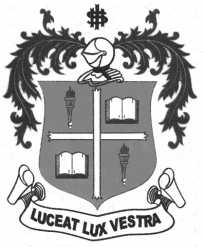     M.Sc. DEGREE EXAMINATION - STATISTICSSECOND SEMESTER – APRIL 2012ST 2902 – PROBABILITY THEORY AND STOCHASTIC PROCESSES               Date : 23-04-2012 	Dept. No. 	  Max. : 100 Marks    Time : 1:00 - 4:00                                              	SECTION – A 	Answer All the questions.						(10 x 2 = 20 Marks)Let A and B two events on the sample space.  If A C B, show that P (A) < P (B)If P (AB) = 0.7 , P(A) = 0.6 and P (B) = 0.5 , find P (AB) and P (AcB)Define conditional probability of events.Define normal distribution.Define a Renewal process.If X has the following probability distribution:    X = x:	  -3	 -2	-1	  0	  1	  2P (X=x):	1/16	1/2	 0	1/4	1/8	1/16Find E (X).Let x be a nonnegative random variable of the continuous type with pdf f and let α>0.  If Y = Xα , find the pdf of Y.Compute P (0 < X < 1/2  , 0 < Y < 1)  if  (X , Y) has the joint pdf       f (x , y)	  =	x2 + xy/3  ,  0 < x <1 , 0 < y < 2                                      0               ,  otherwiseDefine communication of states of a Markov chain.Write a note on Martingale.SECTION – B 	Answer any Five questions.						(5 x 8 = 40 Marks)State and prove Boole’s inequality.A problem in statistics was given to 3 students and whose probabilities of solving it are respectively 1/2 , 3/4 and 1/4 .  What is the probability that (i) at least one will solve(ii) exactly two will solve   (iii) all the three will solve if they try independently.If a random variable X has the pdf f (x) = 3x2  ,  0 ≤ x < 1 , find a and b such that (i)  P (X ≤ a) = P (X >a) and  (ii) P (X >b) = 0.05.  Also compute P (1/4 < X < 1/2) .   14.    If X has pdf f (x) = k x2 e-x , 0 < x < ∞ , find (i) k	(ii) mean	(iii) varianceLet X be a standard normal variable.  Find the pdf of Y = X2.Explain the following (a) The Renewal function  (b) Excess life   (c) Current life  (d) Mean total lifeIf f (x, y) = 6 x2 y , 0 < x < 1 , 0 < y < 1,  find (i) P (0 < X < 3/4  1/3 < Y < 1/2)(ii) (P (X < 1  Y <2)(a) Prove that communication is an equivalence relation.(b) Write the three basic properties of period of a state.SECTION – C 	Answer any Two questions.						(2 x 20 = 40 Marks)19.  (a)  State and prove Bayes’ theorem.       (b) Consider 3 urns with the following composition of marbles.		Urn		   Composition of Marbles			      White	         Red	        Black			  I		5		4		3		 II		4		6		5		III		6		5		4	The probabilities of drawing the urns are respectively 1/5, ¼ and 11/20.  One urn was chosen at random and 3 marbles were chosen from it.  They were found to be 2 red 1 black.  What is the probability that the chosen marbles would have come from urn I, urn II or urn III?	(a)  If X has the probability mass function as P (X = x) = qxp ; x = 0, 1, 2, . . . . . ; 0 < p < 1 ,       q = 1-p find the MGF of X and hence find mean and variance.	           (b)  State and prove Lindeberg – Levy Central Limit Theorem. Let f (x1 y) = 8xy , 0 < x < y <1 ; 0 , elsewhere be the joint pdf of X and Y.  Find the conditional mean and variance of X given Y = y , 0 < y < 1 and Y given x = x , 0< x < 1.(a) A Markov chain on states {0, 1, 2, 3, 4, 5} has transition probability matrix. 1	 0	 0	 0	 0	0 0	3/4	1/4	 0	 0	0 0	1/8	7/8	 0	 0	01/4 	1/4	 0	1/8	3/8	01/3	  0	1/6	1/6	1/3	0  0          0          0          0          0        1Find all equivalence classes and period of states.  Also check for the recurrence of the states.	(b) Derive Yule process assuming that X (0) = 1				                 (10 +10)**********